Платные услугиВнимание!C 1 ноября 2016 года оплата за предоставление медицинских услуг осуществляется строго путем безналичного расчета (банковская карта, платежный терминал)!Оплата банковской картой осуществляется в регистратуре (1 этаж административного здания).Социально-оздоровительное учреждение «Госпиталь для ветеранов войн» в соответствии с уставной деятельностью оказывает на платной основе медицинские услуги для населения (Лиц. № ФС 39-01-000426 от 09.10.2009 г.)С 13 августа 2018 года Госпиталь для ветеранов войн принимает на обслуживание лежачих больных!Обслуживание лежачих больных будет осуществляться при отсутствии медицинских противопоказаний:острые заболеванияобострения хронических заболеванийтуберкулез любых органов и систем с бактериовыделениемострые инфекционные заболевания в стадии обострения, а также лихорадки, сыпи неясной этиологиизлокачественные новообразованияхронические и затяжные психические расстройства с тяжелыми стойкими или часто обостряющимися болезненными проявлениями.        Справки по телефону 21-85-48        Прием врачей-специалистовкардиолога Хорановой В.Б.;невролога Юхно К,Э.;терапевтов Чурковой Т.В.,Шитиковой Т.Н., Шитикова А.П., Мустаевой Р.И., Рагузина А.В.клинического психолога Тампей О.А.эндокринолога Матвеевой Л.А.функциональной  диагностики Рагузина А.ВУЗИ-диагностики Махровой О.Б.стоматологов Медведева Ю.П, Цукановой С.А.,Торосян А.Р.       Услуги круглосуточного стационара(19 дней)Пребывание на койке лиц с ограниченными физическими возможностямиПребывание на койке с лечением в палате повышенной комфортностиПребывание на койке с лечениемПребывание на койке без лечения в палате повышенной комфортностиПребывание на койке без лекарств        Прием врача-специалиста с лечением в дневном стационаре(10 дней)       Услуги дневного стационара:внутривенная инъекциявнутримышечная инъекциякапельница        Лабораторные исследования     общеклинические исследованиягемостазиология и изосерологиябиохимические исследованиясерологические и иммунохимические исследованияисследования уровня гормонов и онкомаркеров ,специфических маркеровмолекулярная диагностикааутоиммунные заболеванияпанели тестов и алгоритмы обследования алгоритмы исследований       Функциональная диагностика:Электрокардиограмма с описаниемЭлектрокардиограмма в палатахФункция внешнего дыханияУльтразвуковое исследование сосудов верхних, нижних конечностей (УЗДГ)Ультразвуковое исследование  сосудов головы и шеи (УЗДГ)       УЗИ-диагностика:УЗИ желчного пузыря с определением функции печениУЗИ комплексное печени, желчного пузыря, поджелудочной железыпочек и надпочечниковщитовидной железылимфатических узловмягких тканейматки с придаткамиматки с придатками + вагинальнообеих молочных железмочевого пузыряпредстательной железымочевого пузыря и предстательной железымошонки, яичекселезенкиплевральной полости       Физиотерапевтические процедуры:грязелечение электролечениеводолечениеСПА-процедурыароматерапиямассажный кабинеткабинет ЛФК        Кабинет психологической релаксации:Тренинг по саморегуляции организма (восстановление организма) индивидуальноТренинг по саморегуляции организма (восстановление организма) (группа 3-4 человека)       Прием по предварительной записи по телефону: 21-85-48.Стационар дневной и круглосуточный – лечение заболеваний терапевтического, кардиологического и неврологического профиля.Предоставление социального обслуживания на дому (Дом ветеранов)Предоставление социального обслуживания в полустационарной форме (Дом ветеранов)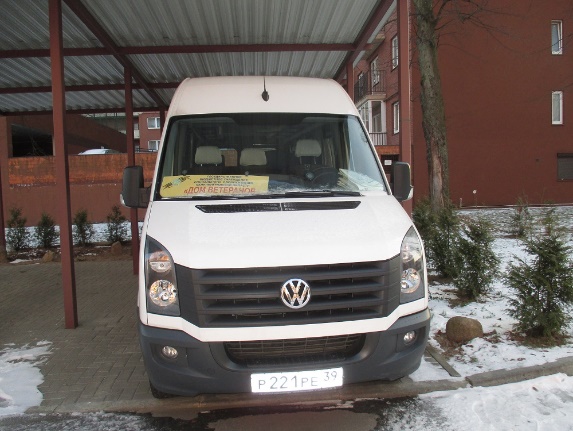 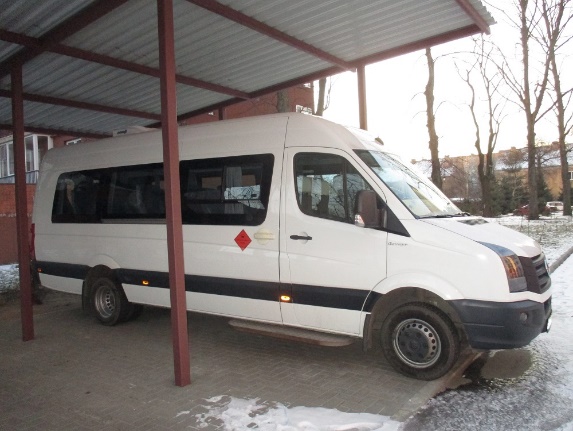 Предоставляются услуги по аренде микроавтобуса (стоимость 700 рублей в час).Тел. 67-43-16